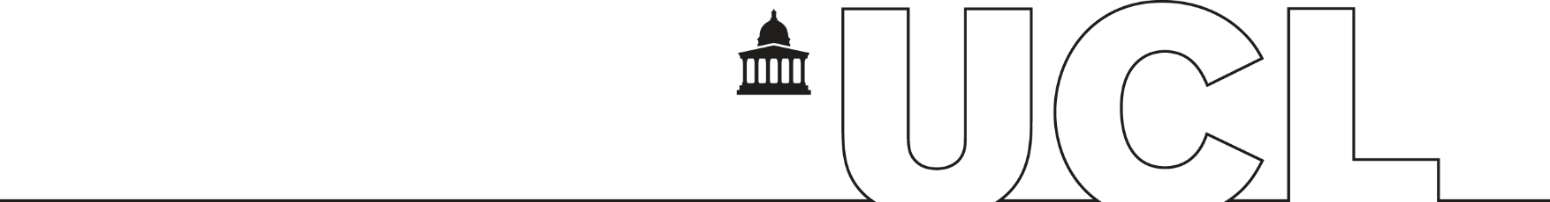 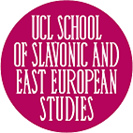 SSEES PGTA Application FormPlease complete this application form fully and submit it with an up-to-date CV to be considered for a PGTA position at UCL SSEES. Completed forms should be submitted to ssees.people@ucl.ac.uk. Enquiries concerning the application process may be directed to Shevanese Anderson at shevanese.anderson@ucl.ac.uk. Applicant DetailsPrior Teaching experience & trainingTeaching Preferences & interestsDetail in order of preference the available modules that you would like to teach on. The listing of available modules is published in the job advert.AvailabilityDeclarationFor information on the application process, deadlines, etc. please refer to the announcement on the SSEES website: https://www.ucl.ac.uk/ssees/news-events First Name:Surname:Title:Contact Email:Contact Telephone:University/Department:PhD Supervisor(s):Year of Study: Mode of Study: Full time  Part timeExpected Thesis Submission Date:Please detail any prior teaching experience you hold.Please detail any prior teaching training (and/or similar) you have undertaken.PreferencemoduleReason for interest / relevant skills and knowledge.12345678910Which term(s) are you available to teach? Term 1   	Term 2What is the maximum number of contact hours you would be prepared to teach per week? In line with the UCL PGTA Code of Practice, you will not be expected to work more than an average of 6 hours per week over the year.If you have PhD funding and this carries any conditions that will restrict your teaching hours, please detail these.Days of the week I cannot teach on:Dates in the term I cannot teach on:Please detail any other teaching positions you expect to hold in the next academic year:By submitting this application form I confirm that I:Have discussed my application with my principal PhD supervisor and they will provide a letter of approval should this be required. Have familiarised myself with the relevant teaching programme areas and modules delivered at UCL SSEES.Feel able to manage the workload I have indicated in section 4 (above) without adversely affecting my PhD studies.Am eligible to work in the UK and am able to demonstrate this.Will not have submitted my thesis prior to September of the current calendar year.Consent to the personal data contained in my application to be shared with relevant UCL SSEES academic and administrative staff so as to consider and process my application.ElectronicSignature:Date: